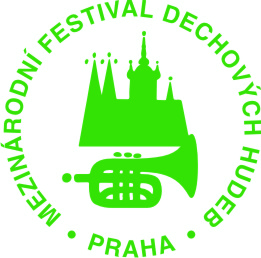 25. MEZINÁRODNÍ FESTIVAL DECHOVÝCH HUDEB PRAHA 202421. – 22.6.2024PŘIHLÁŠKAnázev orchestru:………………………………………………………………………………..rok založení:………..počet aktivních hráčů:………………..….počet účastníků celkem:…….………………………………………dirigent:………………………………………………………………………tel:…………	………………	adresa:………………………………………………………………………….e-mail:…	.………………………………organizační vedoucí:……………………………………………………..tel:	………	adresa:……………………………………………………………………….…e-mail:…………………………………	kategorie (třída):□ orchestry harmonie:                              □ brass bandy:□ nižší třída□ střední třída                                          □ střední třída□ vyšší třída                                           □ vyšší třída□ nejvyšší třída                                       □ nejvyšší třídapřipravený soutěžní program:autor                                    skladba                                                                      délkaorchestr přijede dne...................2024  v  ...……………………hod.orchestr objednává závazně ubytování v termínu:	…………………………………………v počtu ……………….osob        z toho ………...……mužů ……....……… ženorchestr objednává závazně stravování: NE  /  ANO  -  kdy:…………………………………………………………………………………..………počet osob:………………………účast 2 zástupců orchestru na Staroměstské radnici – 21.6.:   ANO  /  NE (v případě, že se bude konat)počet účastníků na zahajovacím koncertě – 21.6.:………………        počet účastníků na závěrečném večeru – 22.6.:………………Krátká charakteristika orchestru česky, anglicky:…….…………………………………………………………………………………………………………………………………………………	………………………………………………………………………………………………………………………………	…………………………………………………………………………………………………………………………………	……………………………………………………………………………………………………………………………………………………………………………………………………………………………………………….…………………………………………………………………………………………………………………………………..technické podmínky ……………………………………………………………………………………………………………………………………Přihlášku prosím vyplňte čitelně, informace se objeví v tiskovinách. Datum :………………………………………………